Søknad om tillatelse til rekvirering av rensubstans til legemiddelfôr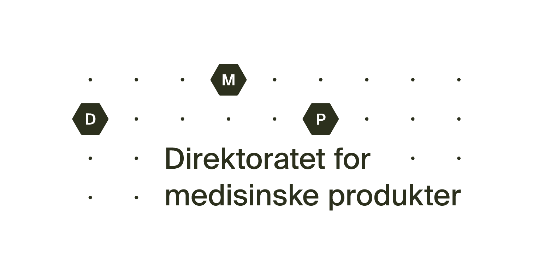 Opplysninger om rekvirenten (veterinær/fiskehelsebiolog med autorisasjon i Norge) Opplysninger om rekvirenten (veterinær/fiskehelsebiolog med autorisasjon i Norge) Opplysninger om rekvirenten (veterinær/fiskehelsebiolog med autorisasjon i Norge) Navn:      Navn:      HP-nr:      Adresse:      Adresse:      Adresse:      Telefon:       E-post:         E-post:         Dato og underskriftDato og underskriftDato og underskriftBehandlet søknad ønskes sendt til (vi sender kun til én mottaker): Rekvirent Legemiddelfôrprodusent. Navn og adresse:      Behandlet søknad ønskes sendt til (vi sender kun til én mottaker): Rekvirent Legemiddelfôrprodusent. Navn og adresse:      Behandlet søknad ønskes sendt til (vi sender kun til én mottaker): Rekvirent Legemiddelfôrprodusent. Navn og adresse:      Opplysninger om rensubstansen Opplysninger om rensubstansen Substansnavn:      Total mengde rensubstans:      Informasjon om hvordan rensubstansen skal benyttesInformasjon om hvordan rensubstansen skal benyttesDyreart:      Indikasjon:      Begrunnelse for bruk av rensubstans (bruk ekstra ark om nødvendig):      Begrunnelse for bruk av rensubstans (bruk ekstra ark om nødvendig):       Rekvisisjonen er til flere anlegg (oppgi adresse, lokalitetsnavn og -nummer i vedlegg) Rekvisisjonen er til enkeltanlegg. Adresse, lokalitetsnavn og -nummer:       Rekvisisjonen er til flere anlegg (oppgi adresse, lokalitetsnavn og -nummer i vedlegg) Rekvisisjonen er til enkeltanlegg. Adresse, lokalitetsnavn og -nummer:      For Direktoratet for medisinske produkterFor Direktoratet for medisinske produkterFor Direktoratet for medisinske produkterFor Direktoratet for medisinske produkterDMPs ref.       Søknaden er innvilget Søknaden er avslått Se vedlagte brevDato:      Tillatelsen er gyldig til:      Etter fullmakt:      Etter fullmakt:      Etter fullmakt:      Etter fullmakt:      Eventuelle kommentarer:      Eventuelle kommentarer:      Eventuelle kommentarer:      Eventuelle kommentarer:      